Для осуществленияобразовательной деятельности  в семьепо теме «Неделя здоровья»целесообразно рекомендовать родителям:анкетирование на тему "Как вы занимаетесь физкультурой дома?»;подготовка к конкурсу чтецов «Растём здоровыми» (дома выучить стихи о спорте);консультация «Спортивный уголок ребенка дома»;чтение сказок, рассказов, стихотворений, пословиц, поговорок о спорте;нарисовать иллюстрацию вместе с ребенком по теме: "Папа, мама, я - спортивная семья";папка – передвижка: «Мы растём здоровыми!». Анкета для родителейНравятся ли вашему ребенку занятия физической культуры в детском саду?_____________________________________________________Позволяете ли вы себе забирать своего ребенка с занятий физической культуры, если вам это необходимо?_____________________________________________________Считаете ли вы занятие физической культуры равноценным по значимости с другими занятиями?_____________________________________________________Присутствовали ли вы когда-нибудь на занятии физической культуры?_____________________________________________________Посещает ли ваш ребёнок спортивную секцию?_____________________________________________________Что вы знаете о спортивных достижениях вашего ребёнка, если таковые имеются?_____________________________________________________Какой вы видите организацию спортивной работы в детском саду, вкоторый посещает ваш ребёнок?_____________________________________________________Детские стихи о спорте для дошкольников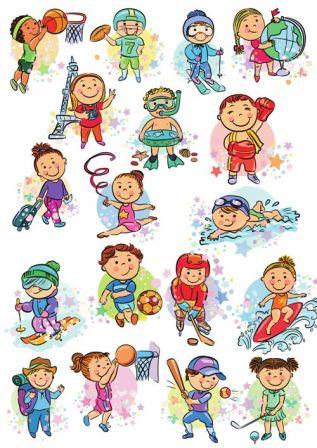 Полезно спортом заниматься!
Беречь здоровье, закаляться!***
Каждый день у нас, ребятки,
Начинается с зарядки.
Сделать нас сильней немного
Упражнения помогут.
***
Мы зарядкой заниматься
Начинаем по утрам,
Чтобы реже обращаться
За советом к докторам.
***
Нам пилюли и микстуру
И в мороз, и в холода
Заменяют физкультура
И холодная вода.
***Кто с зарядкой дружит смело,
Кто с утра прогонит лень,
Будет смелым и умелым,
И веселым целый день.***Спорт – это здоровье,
Спорт – это успех,
Спорт – это прикольно,
Спорт – это для всех!***Можно плавать, закаляться,
Можно прыгать, отжиматься.
Заниматься спортом можно
Всем, и где угодно.***Чтоб здоровым оставаться,
Зарядкой нужно заниматься.
На зарядку становись!
С утра здоровьем зарядись!***Спорт приходит в каждый дом,
Даже в тот, где мы живем.
Спортом ты скорей займись,
Будь здоровым на всю жизнь.***С зарядки утро начинаем,
Иммунитет свой закаляем.
Пробежкой день свой завершим,
И все болезни победим!***Для здоровья важен спорт,
Чтоб болезням дать отпор.
Нужно спортом заниматься,
И здоровым оставаться!***Спорт творит чудеса,
Спорт открывает все врата.
Если спортом ты займешься,
Многого в жизни добьешься.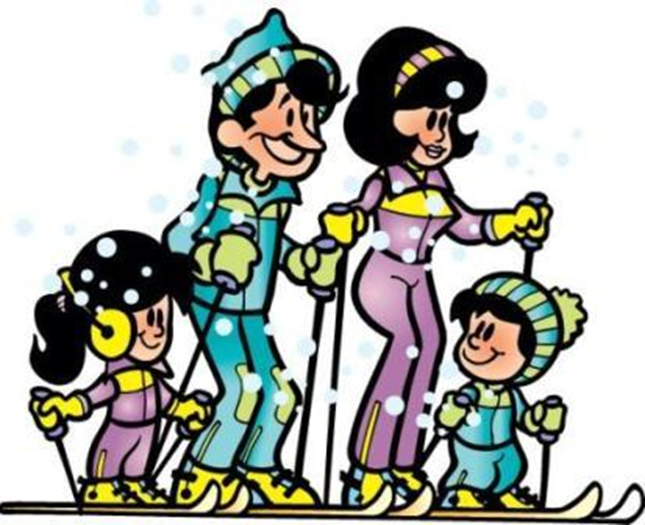 ***Как усталость победить,
И бодрым всегда быть?
Мы ответим без труда,
Спорт – вот лучшая игра!***В компьютер если поиграть,
Можно сильно устать.
Если спортом заниматься,
Будешь всегда свежим оставаться.***
Спорт – любимая игра,
В неё играем мы всегда.
Те, кто спортом увлечён,
Здоровьем не обделён!Консультация «Спортивный уголок дома».
     Интерес ребенка к физическим упражнениям формируется совместными усилиями воспитателей и родителей. Спортивный уголок дома помогает разумно организовать досуг детей, способствует закреплению двигательных навыков, полученных в дошкольном учреждении, развитию ловкости, самостоятельности. Оборудовать такой уголок несложно: одни пособия можно приобрести в спортивном магазине, другие сделать самим. По мере формирования движений и расширения интересов ребенка уголок следует пополнять более сложным инвентарем различного назначения.
     Дома желательно иметь так называемое надувное бревно длиной 1 – 1,5м (можно использовать матрац, одеяло). Ребенок через него сначала переползает, затем перешагивает, ставит игрушки, сидит на нем, катает, отталкивает. По доске длиной 1,5 – 2 м, шириной 30 – 20 см ребенок ходит, упражняясь в сохранении равновесия, ползает по ней на четвереньках (коленях и ладонях), перешагивает через нее. 
     В спортивном уголке дома должны быть мелкие физкультурные пособия: мячи разных размеров (от маленького теннисного до большого надувного мяча и набивного мяча массой 1кг для детей старшего дошкольного возраста), обручи диаметром 15 – 20 см, 50 – 60 см, палки диаметром 2,5 см разной длины короткие 25 – 30 см, длинные 70 – 80 см, скакалки, кегли, детский дартс с мячиками на липучках, скутер, санки, лыжи, велосипед, доски для плавания, резиночка для прыжков, хоккейные клюшки, кольцеброс. Можно самим сшить и набить мешочки. Маленькие 6 Х 9 см, масса 150 г метают в горизонтальную и вертикальные цели, а большие 12 Х 16 см, масса 400 г используют для развития правильной осанки, нося их на голове. 
     Интересен для упражнений цветной шнур-косичка длиной 60 – 70 см. он сплетается из трех шнуров разного цвета, концы обшиваются: на одном из них пришивается пуговица, на другом – петля. С таким шнуром выполняют упражнения как с гимнастической палкой, а сделав из него круг, можно использовать для прыжков, пролезания. В игре такой шнур служит «домиком». 
Существует множество способов, обеспечивающих физическое развитие детей: совместные подвижные игры и физические упражнения, закаливание, зарядка, занятия в спортивных секциях, семейный туризм и др. 
     Но наиболее оптимальных результатов в физическом развитии ребенка в домашних условиях можно добиться, сочетая совместные подвижные игры с занятиями на домашнем физкультурно-оздоровительном комплексе, включающем разнообразные спортивные снаряды и тренажеры. При этом ребенок получает уникальную возможность самотренировки и самообучения вне зависимости от погодных условий, наличия свободного времени у родителей. 
     Основное назначение универсального физкультурно-оздоровительного комплекса «Домашний стадион» - развитие практически всех двигательных качеств: силы, ловкости, быстроты, выносливости и гибкости. 

                  Занятия на спортивно-оздоровительном комплексе:делают процесс каждодневных занятий физической культурой более эмоциональным и разнообразным; 
избирательно воздействуют на определенные группы мышц, тем самым ускоряя процесс их развития; 
позволяют достичь желаемых результатов за более короткий срок. 

                       Подсказки для взрослых.

1. Не рекомендуется заниматься физической культурой на кухне, где воздух насыщен запахами газа, пищи, специй, сохнущего белья и т.д. 

2. При установке комплекса размах качелей и перекладины трапеции не должен быть направлен в оконную раму. 

3. Следите за тем, чтобы в поле деятельности детей не попадали предметы, которые могут разбиться или помешать движениям. Уберите из непосредственной близости от комплекса зеркала, стеклянные и бьющиеся предметы. 

4. Во время занятий ребенка на физкультурном комплексе положите на пол матрасик (его можно заменить толстым ковром, гимнастическим матом, батутом, сухим бассейном с шариками). Это необходимо для того, чтобы обеспечить мягкость поверхности при спрыгивании со снарядов и предупредить возможность повреждения стоп. 

5. Закройте электрические розетки вблизи комплекса пластмассовыми блокираторами. 

6. Желательно перед занятиями и после них проветрить помещение, где установлен физкультурный комплекс.

7. К занятиям на комплексе не следует допускать эмоционально и двигательно перевозбужденных детей, потому что они не могут сконцентрировать внимание и контролировать свои движения. Их следует успокоить: предложить договориться о правилах игры, дать двигательное задание, требующее собранности и сосредоточенности, включить спокойную музыку и т.д. 

     Как обеспечить страховку ребенка во время занятий.

     Доверяйте своему ребенку. Если он отказывается выполнять какое-либо ваше задание, не настаивайте и не принуждайте его. 

     Поддерживайте любую разумную инициативу ребенка: «Давай я теперь буду с горки кататься!» - «Давай!» - «А теперь давай буду на турнике на одной ноге висеть!» - «Нет. Этого делать нельзя! (Не надо вдаваться в долгие объяснения, почему этого делать не стоит: нельзя – значит нельзя!) Но можно повисеть на турнике вниз головой, зацепившись двумя ногами, когда я тебя крепко держу».

     Страхуйте ребенка при первых самостоятельных попытках освоить новый снаряд, особенно при знакомстве с кольцами и лианой. Как только снаряд будет освоен дошкольником достаточно уверенно, займите позицию стороннего наблюдателя, похвалите его ловкость. Поднимая ребенка вверх за руки, никогда не держите его только за кисти (кости и мышцы запястья дошкольника окрепли еще недостаточно), обязательно придерживайте целиком за предплечья. Самый безопасный вид страховки: поддержка за бедра. 

     При выполнении упражнений на перекладине, кольцах, лиане следует фиксировать положение позвоночника. Для этого встаньте сбоку от снаряда и положите ладони одновременно на грудь и спину дошкольника. 

     Стремитесь пресекать опрометчивость и браваду ребенка, особенно при выполнении упражнений на высоте: «А я и без рук могу стоять на перекладине». Учите его быть внимательным и осторожным, чтобы он сам заботился о собственной безопасности. 

     Вниманию родителей: вис только на руках опасен вашему ребенку. Поэтому длительные висы на кольцах и лиане заменяйте полувисами, при которых ребенок еще упирается ногами об пол. 

     Поддерживать желание ребенка заниматься физкультурой можно различными способами. Предлагаем вашему вниманию маленькие хитрости, которые помогут сделать домашние занятия интересными и полезными.

   Маленькие хитрости.

     Для занятий следует использовать как можно больше вспомогательных средств: игрушек, воздушных шариков и т.п. Они помогут привлечь внимание, будут стимулировать детей к выполнению разнообразных упражнений. 

     Одежда для занятий существенной роли не играет. Однако если вы хотите укрепить мышцы стопы и одновременно закалить ребенка, то лучше всего заниматься босиком в трусиках и хлопчатобумажной футболке. 

     Для создания радостного настроения включите музыку. Во время занятий обязательно разговаривайте с ребенком, улыбайтесь ему: «Молодец, ты уже почти до самого верха лесенки долез!» 

     Упражнения желательно проводить в игровой форме. Например, взрослый говорит: «Сегодня мы с тобой пойдем в гости к белочке. Вот только домик ее далеко-далеко и высоко-высоко, на самой верхушке старой сосны. (Дальнейший текст сопровождается совместным выполнением движений с ребенком.) Сначала мы пойдем через болото (ходьба по диванным подушкам), затем перейдем через бурелом (ходьба, переступая через кегли, кубики), затем пролезем через лисью нору (подлезание под два стула, составленных вместе) и залезем на верхушку сосны. Там рыжая белочка живет, нас с тобою в гости ждет. 

     Другая форма работы с детьми среднего дошкольного возраста – устраивать соревнования по принципу «Кто скорее добежит» или организовать сюжетную игру по мотивам литературного произведения с вплетением в сюжет физических упражнений. 

     Занимаясь и играя вместе с ребенком, помогая ему самостоятельно подтянуться, залезть до верха лесенки, перепрыгнуть через кубик, вы даете ему возможность восхищаться вами: «Какой мой папа сильный! Какая моя мама ловкая!» 

     Постепенно совместные занятия физической культурой станут счастливыми событиями дня, и ребенок будет ждать их с нетерпением и радостью. Средняя продолжительность занятий составляет 20 – 30 мин.Пословицы и поговорки о здоровье для детей.Здоровье дороже богатства. Не спрашивай здоровья, а глянь на лицо. На нём хоть воду вози. Гляди в ноги: ничего не найдёшь, так хоть нос не расшибёшь. Держи голову в холоде, живот в голоде, а ноги в тепле.  От перееданья люди умирают чаще, чем от голода. Двигайся больше, проживёшь дольше. Сляжешь не встанешь. Кроме смерти от всего вылечишься. Болезнь человека не красит. Здоров на еду, да хил на работу. Береги платье снова, здоровье смолоду. Где больно — там рука, где мило — там глаза. Были бы кости, а мясо нарастёт. Одной ногой в могиле стоит. Болит голова — состричь догола, посыпать ежовым пухом, да ударить обухом. Скрипучее дерево живуче. Краше в гроб кладут. Добрый человек здоровее злого. В стоячей воде всякая нечисть заводится.  Какие мысли такие и сны. Утро встречай зарядкой, вечер провожай прогулкой. Барского слугу стало гнуть в дугу. Еле-еле душа в теле. Ешь вполсыта, пей вполпьяна — проживёшь век дополна. Больной, что ребёнок. Больному и киселя в рот не вотрёшь. Брюхо больного умнее лекарской головы.  Голова болит, заду легче. Ешь чеснок и лук — не возьмёт недуг. Не лечиться худо, а лечиться ещё хуже.  От старости могила лечит. Желание выздороветь помогает лечению. Сладко есть и пить, по врачам ходить. Здоровье дороже денег. Здоров буду и денег добуду.Здоровья не купишь. Горьким лечат, а сладким калечат. Здоров как бык, как боров. Лук семь недуг лечит. Вечерние прогулки полезны, они удаляют от болезни. Здоровому всё здорово. Доброе слово лечит, а злое калечит.  Самого себя лечить, только портить. Подкошенная трава и в поле сохнет. Не всякая болезнь к смерти. Не могу, а ем по пирогу. Не рад больной и золотой кровати. Нищий болезней ищет, а к богатому они сами идут. Больному и мёд горек. В здоровом теле — здоровый дух. После обеда полежи, после ужина походи. Что в рот пролезло, то и полезно. Сидеть да лежать, болезни поджидать.  Здоровье на болезнь не меняй.  Смерть одна, да болезней тьма. Добрым быть — долго жить.  Ходи больше, жить будешь дольше. Тот здоровья не знает, кто болен не бывает. На ладан дышит. Недосыпаешь — здоровье теряешь. Жадность здоровью недруг. В три погибели согнуло. Лежит — не может, а что болит — не скажет. Болезнь ищет жирную пищу. Заболеть легко, вылечится — трудно. Кто много лежит, у того бок болит. Умеренность — мать здоровья. Чистота — залог здоровья.

Корней Чуковский «Айболит».1Добрый доктор Айболит!Он под деревом сидит.Приходи к нему лечитьсяИ корова, и волчица,И жучок, и червячок,И медведица!Всех излечит, исцелитДобрый доктор Айболит!2И пришла к Айболиту лиса:"Ой, меня укусила оса!"И пришёл к Айболиту барбос:"Меня курица клюнула в нос!"И прибежала зайчихаИ закричала: "Ай, ай!Мой зайчик попал под трамвай!Мой зайчик, мой мальчикПопал под трамвай!Он бежал по дорожке,И ему перерезало ножки,И теперь он больной и хромой,Маленький заинька мой!"И сказал Айболит: "Не беда!Подавай-ка его сюда!Я пришью ему новые ножки,Он опять побежит но дорожке".И принесли к нему зайку,Такого больного, хромого,И доктор пришил ему ножки,И заинька прыгает снова.А с ним и зайчиха-матьТоже пошла танцевать,И смеётся она и кричит:"Ну, спасибо тебе. Айболит!"3Вдруг откуда-то шакалНа кобыле прискакал:"Вот вам телеграммаОт Гиппопотама!""Приезжайте, доктор,В Африку скорейИ спасите, доктор,Наших малышей!""Что такое? НеужелиВаши дети заболели?""Да-да-да! У них ангина,Скарлатина, холерина,Дифтерит, аппендицит,Малярия и бронхит!Приходите же скорее,Добрый доктор Айболит!""Ладно, ладно, побегу,Вашим детям помогу.Только где же вы живёте?На горе или в болоте?""Мы живём на Занзибаре,В Калахари и Сахаре,На горе Фернандо-По,Где гуляет Гиппо-поПо широкой Лимпопо".4И встал Айболит, побежал Айболит.По полям, но лесам, по лугам он бежит.И одно только слово твердит Айболит:"Лимпопо, Лимпопо, Лимпопо!"А в лицо ему ветер, и снег, и град:"Эй, Айболит, воротися назад!"И упал Айболит и лежит на снегу:"Я дальше идти не могу".И сейчас же к нему из-за ёлкиВыбегают мохнатые волки:"Садись, Айболит, верхом,Мы живо тебя довезём!"И вперёд поскакал АйболитИ одно только слово твердит:"Лимпопо, Лимпопо, Лимпопо!"5Но вот перед ними море -Бушует, шумит на просторе.А в море высокая ходит волна.Сейчас Айболита проглотит она."О, если я утону,Если пойду я ко дну,Что станется с ними, с больными,С моими зверями лесными?"Но тут выплывает кит:"Садись на меня, Айболит,И, как большой пароход,Тебя повезу я вперёд!"И сел на кита АйболитИ одно только слово твердит:"Лимпопо, Лимпопо, Лимпопо!"6И горы встают перед ним на пути,И он по горам начинает ползти,А горы всё выше, а горы всё круче,А горы уходят под самые тучи!"О, если я не дойду,Если в пути пропаду,Что станется с ними, с больными,С моими зверями лесными?"И сейчас же с высокой скалыК Айболиту слетели орлы:"Садись, Айболит, верхом,Мы живо тебя довезём!"И сел на орла АйболитИ одно только слово твердит:"Лимпопо, Лимпопо, Лимпопо!"7А в Африке,А в Африке,На чёрнойЛимпопо,Сидит и плачетВ АфрикеПечальный Гиппопо.Он в Африке, он в АфрикеПод пальмою сидитИ на море из АфрикиБез отдыха глядит:Не едет ли в корабликеДоктор Айболит?И рыщут по дорогеСлоны и носорогиИ говорят сердито:"Что ж нету Айболита?"А рядом бегемотикиСхватились за животики:У них, у бегемотиков,Животики болят.И тут же страусятаВизжат, как поросята.Ах, жалко, жалко, жалкоБедных страусят!И корь, и дифтерит у них,И оспа, и бронхит у них,И голова болит у них,И горлышко болит.Они лежат и бредят:"Ну что же он не едет,Ну что же он не едет,Доктор Айболит?"А рядом прикорнулаЗубастая акула,Зубастая акулаНа солнышке лежит.Ах, у её малюток,У бедных акулят,Уже двенадцать сутокЗубки болят!И вывихнуто плечикоУ бедного кузнечика;Не прыгает, не скачет он,А горько-горько плачет онИ доктора зовёт:"О, где же добрый доктор?Когда же он придёт?"8Но вот, поглядите, какая-то птицаВсё ближе и ближе по воздуху мчится.На птице, глядите, сидит АйболитИ шляпою машет и громко кричит:"Да здравствует милая Африка!"И рада и счастлива вся детвора:"Приехал, приехал! Ура! Ура!"А птица над ними кружится,А птица на землю садится.И бежит Айболит к бегемотикам,И хлопает их по животикам,И всем по порядкуДаёт шоколадку,И ставит и ставит им градусники!И к полосатымБежит он тигрятам.И к бедным горбатымБольным верблюжатам,И каждого гоголем,Каждого моголем,Гоголем-моголем,Гоголем-моголем,Гоголем-моголем потчует.Десять ночей АйболитНе ест, не пьёт и не спит,Десять ночей подрядОн лечит несчастных зверятИ ставит и ставит им градусники.9Вот и вылечил он их,Лимпопо!Вот и вылечил больных.Лимпопо!И пошли они смеяться,Лимпопо!И плясать и баловаться,Лимпопо!И акула КаракулаПравым глазом подмигнулаИ хохочет, и хохочет,Будто кто её щекочет.А малютки бегемотикиУхватились за животикиИ смеются, заливаются -Так что дубы сотрясаются.Вот и Гиппо, вот и Попо,Гиппо-попо, Гиппо-попо!Вот идёт Гиппопотам.Он идёт от Занзибара.Он идёт к Килиманджаро -И кричит он, и поёт он:"Слава, слава Айболиту!Слава добрым докторам!"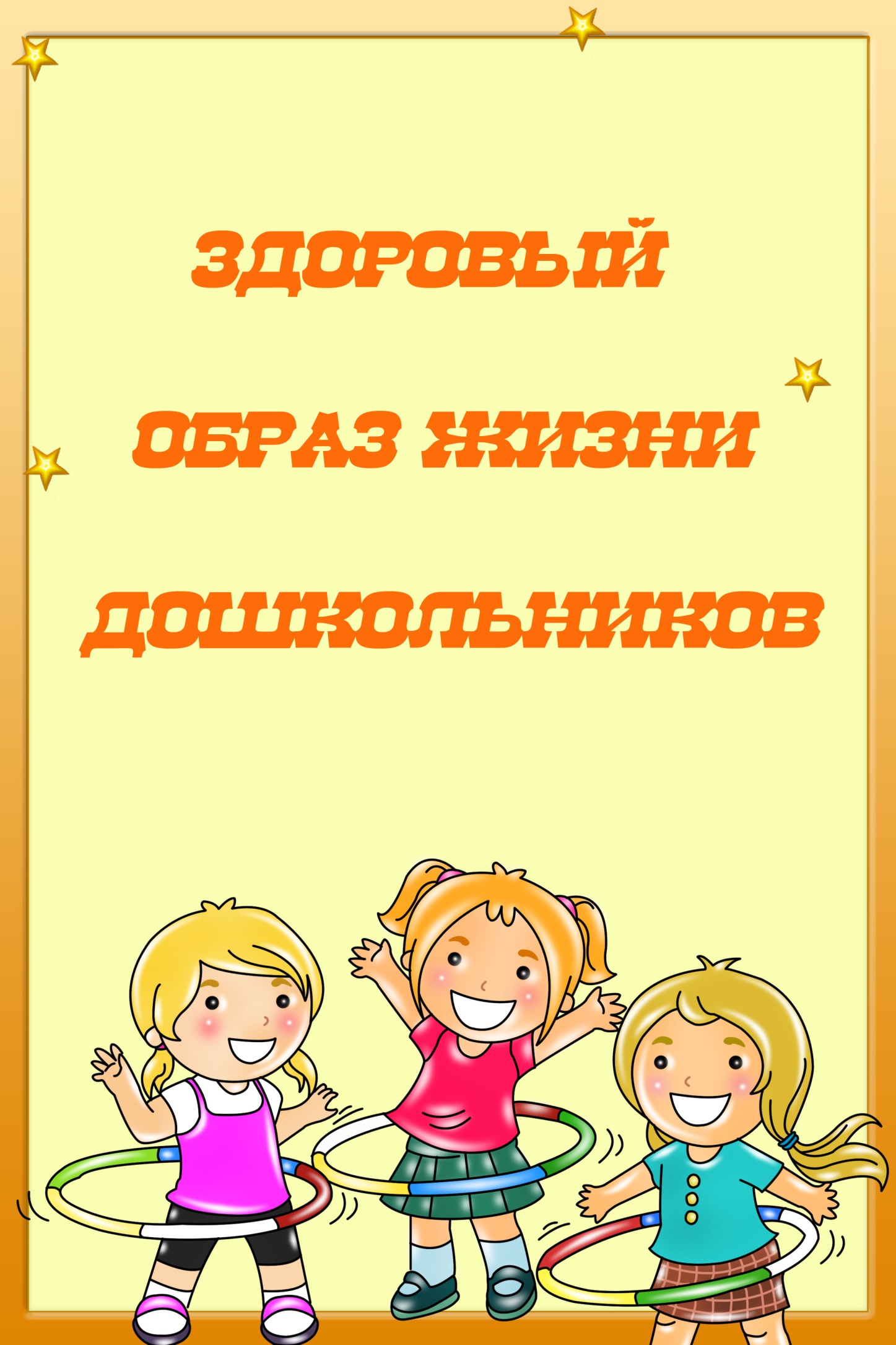 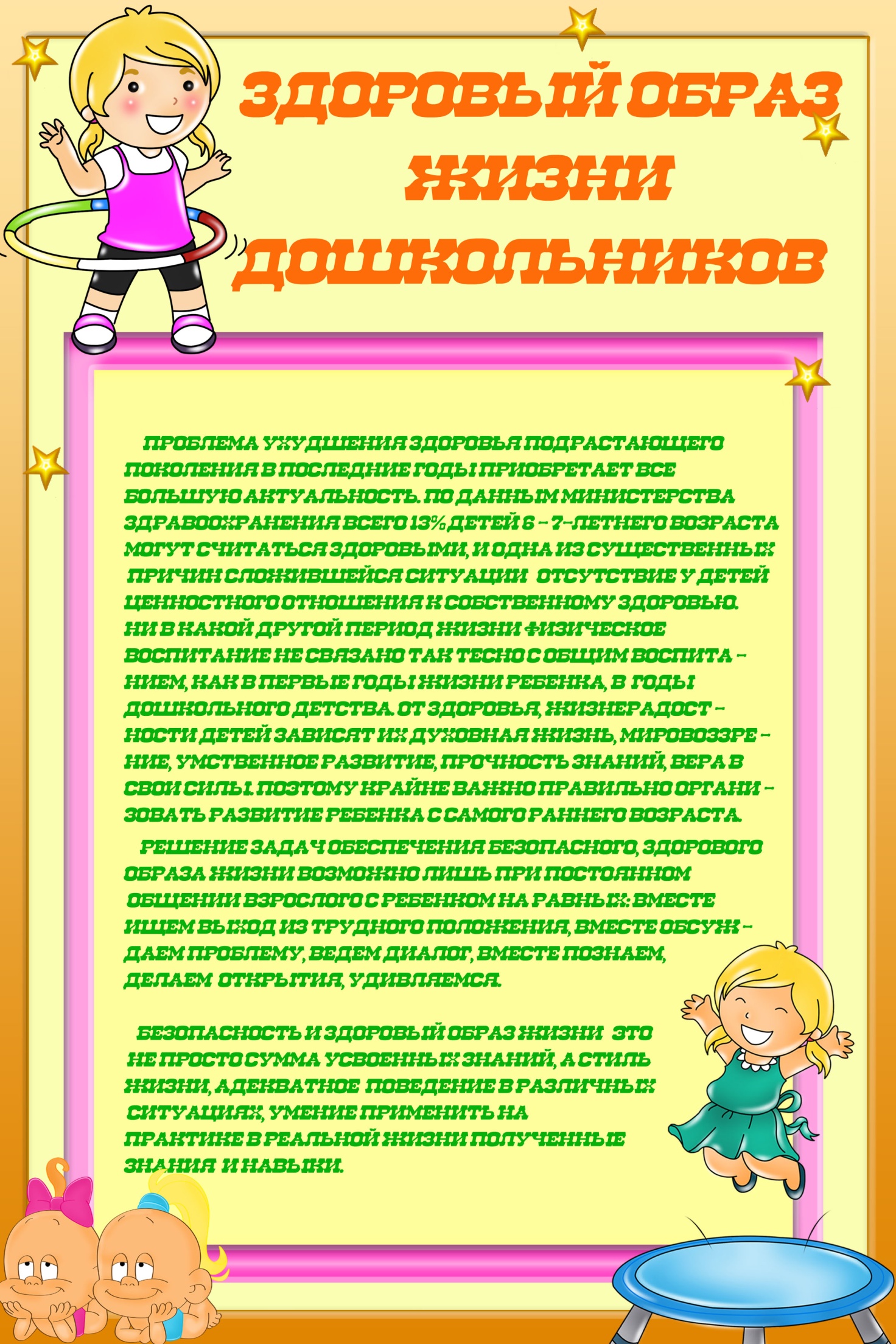 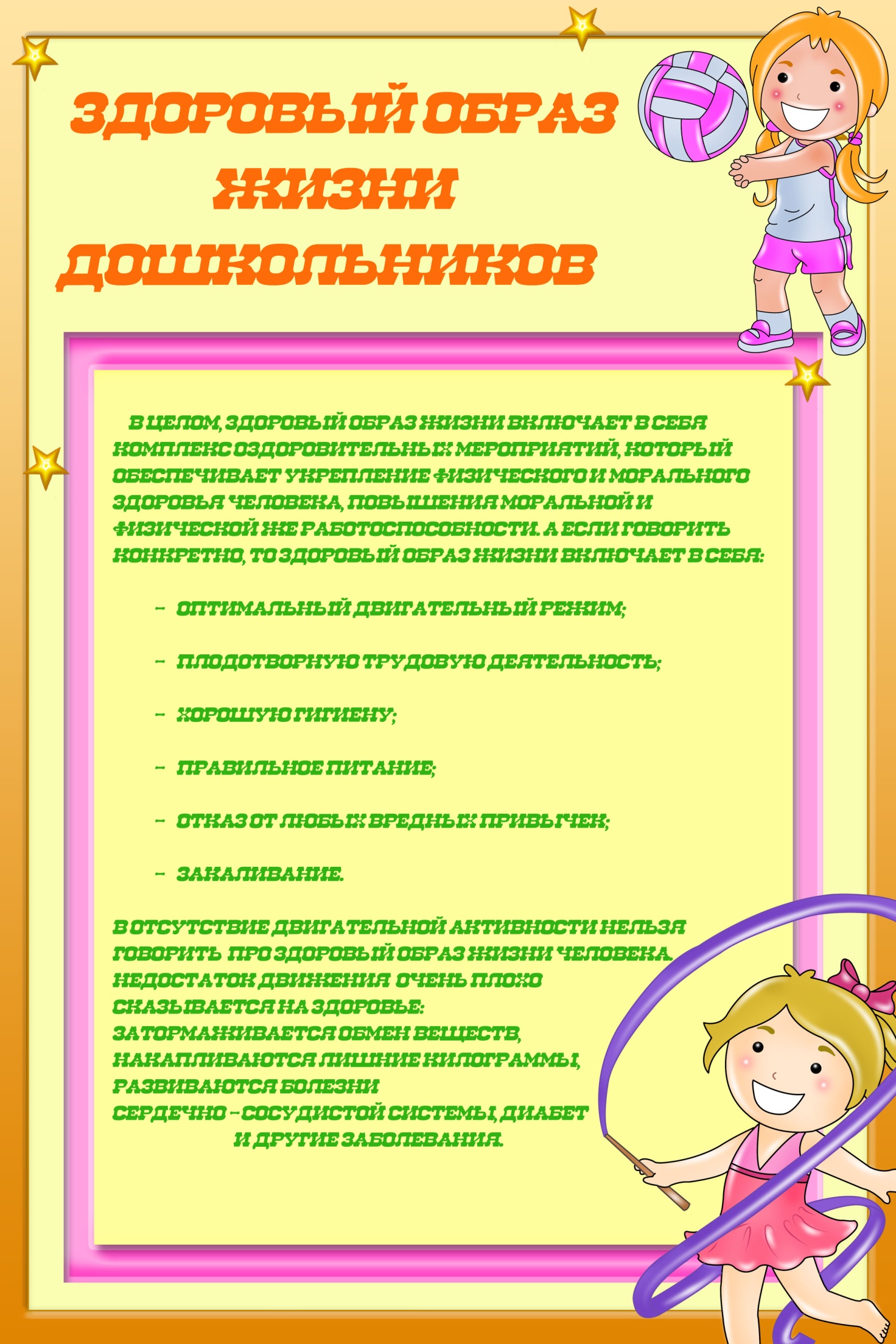 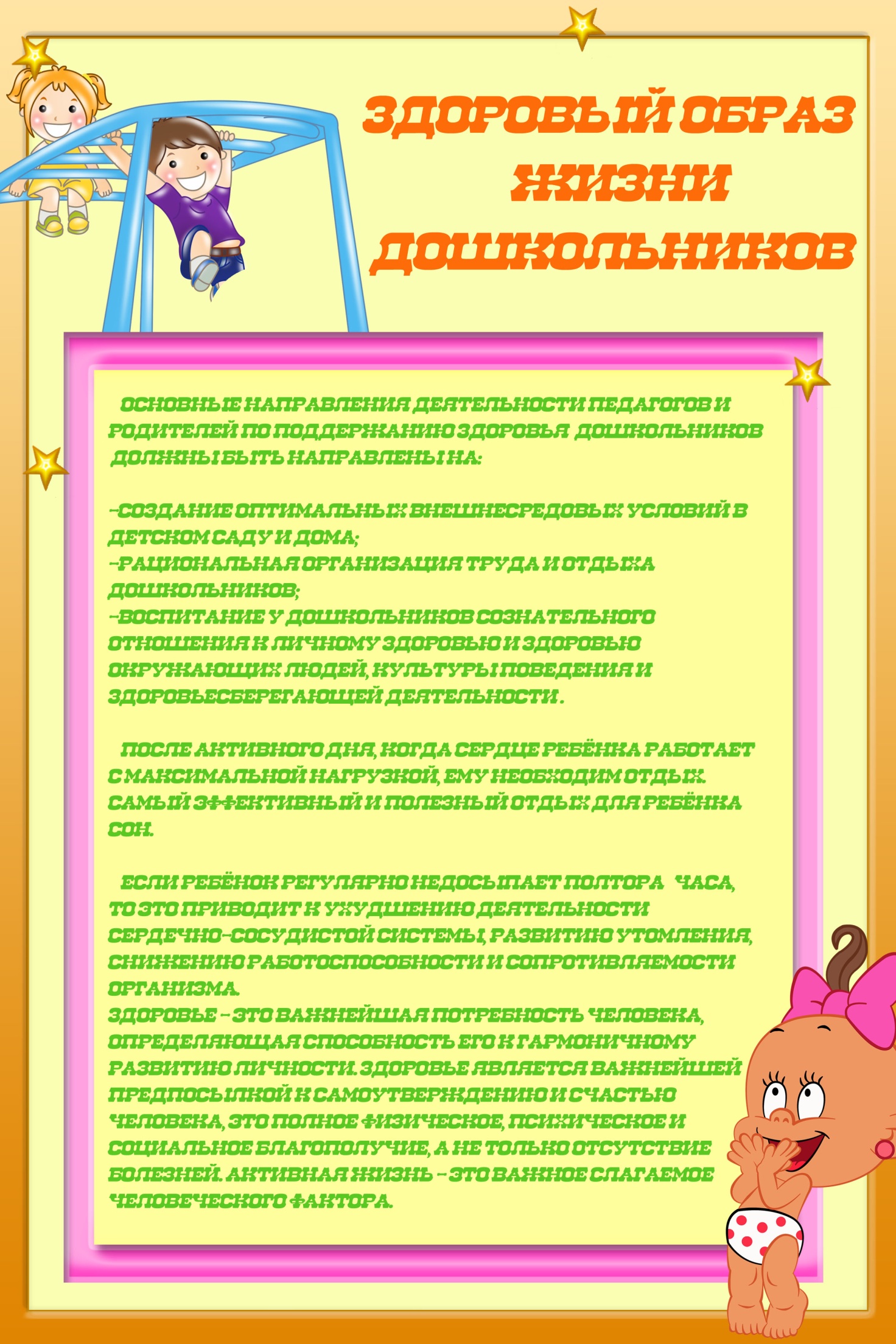 